Week nr :  16           =   Speelweek  12!   van Comp. 2021/2022Algm. Berichten: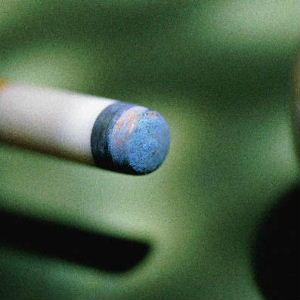 .Voor bestuur van de Verenigingen:
De Algemene Ledenvergadering zal dit jaar woerden gehouden op vrijdagmiddag 
1 juli a.s. in Trefpunt te Ovezande. Aanvang 13.30 uur. Op deze vergadering worden van het bestuur van elke vereniging 2 vertegenwoordigers verwacht.In verband met Corona en de uitloop die daar het gevolg van is hebben we besloten om Koningsdag (Woensdag 27 april) en Hemelvaartsdag (donderdag 26 mei) gewoon in te plannen. Mocht dat voor sommige verenigingen bezwaarlijk zijn, neem dan contact op met de tegenstander en plan een nieuwe datum. Wel even aan de wedstrijdsecretaris door geven. Voorstel teams met 4 personen. We zijn de reacties aan het verwerken.Comp. Berichten:Heinkenszand 2 - Rilland 1 verplaatst naar 25-05-2022 ivm  HemelvaartsdagHeinkenszand 2 – Yerseke verplaatst naar 04-05-2022 ivm 5 mei vieringSport Pub 1 - ’s-Gravenpolder verplaatst naar donderdag 28 april.Wilhelminahuis 2 – Heinkenszand 3 verplaatst naar 08-06-2022Rilland 2 – Sport pub 1 verplaatst naar woensdag 25 mei.‘s Heerenhoek1-Heinkenszand 3 is verzet naar Vrijdag 29 AprilDeze week hebben 2 mensen een hoge serie gespeeld, Johnny Bakker met 37 en Piet v/t Westende met 40 punten, heren proficiat.P.K.  Berichten:We beginnen om 13:00 uur de PK  wedstrijden en verzoeken we iedere speler aanwezig te zijn.Maandag 25 april in Kwadendamme en 26 april in RillandInhaaldag PK:
Inhaaldag voor PK wedstrijden op maandag 2 mei a.s. in de biljartzaal in Kwadendamme. Aanvang 13.00 uur.
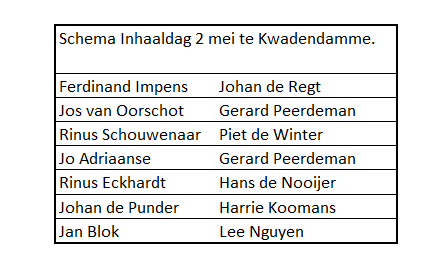 Voor PK spelers:Save the date !!! De finalewedstrijden PK woerden gespeeld op vrijdag 20 mei a.s. vanaf 13.00 uur in de biljartzaal van Trefpunt in Ovezande.
In de finales spelen de winnaars van elke poule tegen elkaarSpelers die om welke reden dan ook plotseling genoodzaakt zijn om af te melden voor een wedstrijd PK dienen dat als volgt te doen:Stuur een mail aan secretariaat@bbcs.nlIndien dit te laat is dan bellen naar een van de wedstrijdleiders Bram Schuit (0651365919) of Jean van den Boom (0618674591).De wedstrijdleiding zal ervoor zorgen dat de tegenstander wordt ingelicht of kan de speler vragen dat even zelf te doen.Het is beslist niet de bedoeling dat iemand die plotseling ziek is of om andere reden beslist niet kan zelf met de tegenstander gaat bellen en afspraken maken zonder de wedstrijdleiding in kennis te stellen.Comp. leider Jean van den Boom.